The Sheva Brachos you never attended!Rabbi Pinny Rosenthal - prepared collaboratively with Rabbi Yoni Sacks הִלְכּוֹת סֻכָּה פֵּרֶק ו:גוְחָתָן, וְכָל הַשּׁוֹשְׁבִינִין, וְכָל בְּנֵי חֻפָּה--פְּטוּרִים מִן הַסֻּכָּה, כָּל שִׁבְעַת יְמֵי הַמִּשְׁתֶּההִלְכּוֹת אִישׁוּת פֵּרֶק ייב  וְכֵן תִּקְּנוּ חֲכָמִים, שֶׁכָּל הַנּוֹשֵׂא בְּתוּלָה, יִהְיֶה שָׂמֵחַ עִמָּהּ שִׁבְעַת יָמִים--אֵינוּ עוֹסֵק בִּמְלַאכְתּוֹ, וְלֹא נוֹשֵׂא וְנוֹתֵן בַּשּׁוּק, אֵלָא אוֹכֵל וְשׁוֹתֶה וְשָׂמֵחַ, בֵּין שֶׁהָיָה בָּחוּר בֵּין שֶׁהָיָה אַלְמוֹן; וְאִם הָיְתָה בְּעוּלָה, אֵין פָּחוּת מִשְּׁלוֹשָׁה יָמִים:  שֶׁתַּקָּנַת חֲכָמִים הִיא לִבְנוֹת יִשְׂרָאֵל, שֶׁיִּהְיֶה שָׂמֵחַ עִם הַבְּתוּלָה שִׁבְעָה יָמִים, וְעִם הַבְּעוּלָה שְׁלוֹשָׁה יָמִים, בֵּין בָּחוּר בֵּין אַלְמוֹןהִלְכּוֹת בְּרָכוֹת פֵּרֶק בט  בְּבֵית חֲתָנִים, מְבָרְכִין בִּרְכַת חֲתָנִים אַחַר אַרְבַּע בְּרָכוֹת אֵלּוּ, בְּכָל סְעוֹדָה וּסְעוֹדָה שֶׁאוֹכְלִין שָׁם; וְאֵין מְבָרְכִין בְּרָכָה זוֹ לֹא עֲבָדִים, וְלֹא קְטַנִּים.  וְעַד כַּמָּה מְבָרְכִין אוֹתָהּ--אִם הָיָה אַלְמוֹן שֶׁנָּשָׂא אַלְמָנָה, מְבָרְכִין אוֹתָהּ בְּיוֹם רִאשׁוֹן בִּלְבָד; וְאִם הָיָה בָּחוּר שֶׁנָּשָׂא אַלְמָנָה אוֹ אַלְמוֹן שֶׁנָּשָׂא בְּתוּלָה, מְבָרְכִין אוֹתָהּ כָּל שִׁבְעַת יְמֵי הַמִּשְׁתֶּהי  בְּרָכָה זוֹ שֶׁמּוֹסִיפִין בְּבֵית חֲתָנִים, הִיא בְּרָכָה אַחֲרוֹנָה מִשֶּׁבַע בְּרָכוֹת שֶׁלַּנִּשּׂוּאִין.  בַּמֶּה דְּבָרִים אֲמוּרִים, בְּשֶׁהָיוּ הָאוֹכְלִים הֶן שֶׁעָמְדוּ בְּבִרְכַת נִשּׂוּאִין, וְשָׁמְעוּ הַבְּרָכוֹת; אֲבָל אִם הָיוּ הָאוֹכְלִין אֲחֵרִים שֶׁלֹּא שָׁמְעוּ בִּרְכַת נִשּׂוּאִין בְּשָׁעַת נִשּׂוּאִין, מְבָרְכִין בִּשְׁבִילָן אַחַר בִּרְכַת מָזוֹן שֶׁבַע בְּרָכוֹת, כְּדֶרֶךְ שֶׁמְּבָרְכִין בְּשָׁעַת נִשּׂוּאִין—וְהוּא שֶׁיִּהְיוּ עֲשָׂרָה, וַחֲתָנִים מִן הַמִּנְיָן	הִלְכּוֹת שְׁבִיתַת יוֹם טוֹב פֵּרֶק ווְלֹא נִצְטַוִּינוּ עַל הַהוֹלֵלוּת וְהַסִּכְלוּת, אֵלָא עַל הַשִּׂמְחָה שֶׁיֵּשׁ בָּהּ עֲבוֹדַת יוֹצֵר הַכֹּל, שֶׁנֶּאֱמָר "תַּחַת…, אֲשֶׁר לֹא-עָבַדְתָּ אֶת-ה' אֱלֹהֶיךָ, בְּשִׂמְחָה, וּבְטוּב לֵבָב" (דברים כח,מז), הַא לָמַדְתָּ שֶׁהָעֲבוֹדָה בְּשִׂמְחָה.  וְאֵי אִפְשָׁר לַעֲבֹד אֶת ה'--לֹא מִתּוֹךְ שְׂחוֹק, וְלֹא מִתּוֹךְ קַלּוּת רֹאשׁ, וְלֹא מִתּוֹךְ שִׁכְרוּת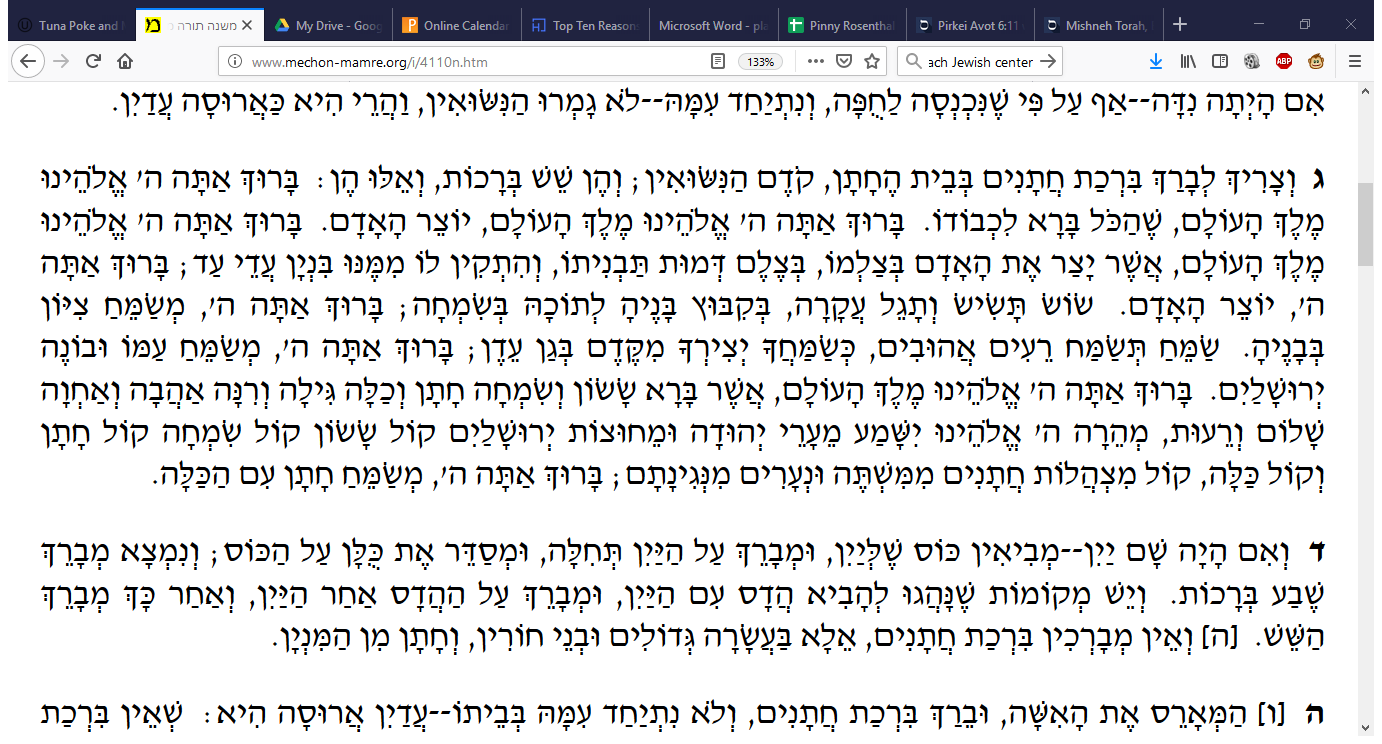 
1) Blessed are You, God, our Lord, King of the universe, who created all things for His glory.2) Blessed are You, God, our Lord, King of the universe, Creator of man.
3) Blessed are You, God, our Lord, King of the universe, who created man in His image, in an image reflecting His likeness, [He brought forth] his form and prepared for him from his own self a structure that will last for all time. Blessed are You, God, Creator of man.
4) May the barren one rejoice and exult as her children are gathered to her with joy. Blessed are You, God, who makes Zion rejoice in her children.
5) Grant joy to these loving companions as You granted joy to Your creation in the Garden of Eden long ago. Blessed are You, God, who grants joy to the groom and the bride.
6) Blessed are You, God, our Lord, King of the universe, who created joy and happiness, bride and groom, gladness, song, cheer, and delight, love and harmony, peace and friendship. Soon, God, our Lord, may there be heard in the cities of Judah and the outskirts of Jerusalem, a voice of joy and a voice of happiness, a voice of a groom and a voice of a bride, a voice of grooms rejoicing from their wedding canopies and youths from their songfests. Blessed are You, God, who grants joy to the groom together with the bride.	הִלְכּוֹת בְּרָכוֹת פֵּרֶק הד  [ה] הַסּוֹעֵד בְּבֵית חֲתָנִים—מִשֶּׁיַּתְחִילוּ לְהִתְעַסַּק בְּצָרְכֵּי סְעוֹדַת נִשּׂוּאִין וְלַהֲכִינָהּ, וְעַד שְׁלוֹשִׁים יוֹם אַחַר הַנִּשּׂוּאִין—מְבָרֵךְ נְבָרֵךְ שֶׁהַשִּׂמְחָה בִּמְעוֹנוֹ שֶׁאָכַלְנוּ מִשֶּׁלּוֹ, וְהֶן עוֹנִין בָּרוּךְ שֶׁהַשִּׂמְחָה בִּמְעוֹנוֹ שֶׁאָכַלְנוּ מִשֶּׁלּוֹ וּבְטוּבוֹ חָיִינוּ.  וְאִם הָיוּ עֲשָׂרָה—מְבָרֵךְ נְבָרֵךְ לֵאלֹהֵינוּ שֶׁהַשִּׂמְחָה בִּמְעוֹנוֹ שֶׁאָכַלְנוּ מִשֶּׁלּוֹ, וְהֶם עוֹנִים בָּרוּךְ אֱלֹהֵינוּ שֶׁהַשִּׂמְחָה בִּמְעוֹנוֹ שֶׁאָכַלְנוּ מִשֶּׁלּוֹ וּבְטוּבוֹ חָיִינוּ, וְהוּא חוֹזֵר וְאוֹמֵר בָּרוּךְ אֱלֹהֵינוּ שֶׁהַשִּׂמְחָה בִּמְעוֹנוֹ שֶׁאָכַלְנוּ מִשֶּׁלּוֹ וּבְטוּבוֹ חָיִינוּ.  וְכֵן סְעוֹדָה שֶׁעוֹשִׂין אוֹתָהּ אַחַר הַנִּשּׂוּאִין מֵחֲמַת הַנִּשּׂוּאִין עַד שְׁנֵים עָשָׂר חֹדֶשׁ, מְבָרֵךְ שֶׁהַשִּׂמְחָה בִּמְעוֹנוֹ